KOMPETENSI PROFESIONAL GURU PAI DALAM PELAKSANAAN EVALUASI PEMBALAJARAN DI SMAN 1 PONGGOK BLITARSKRIPSI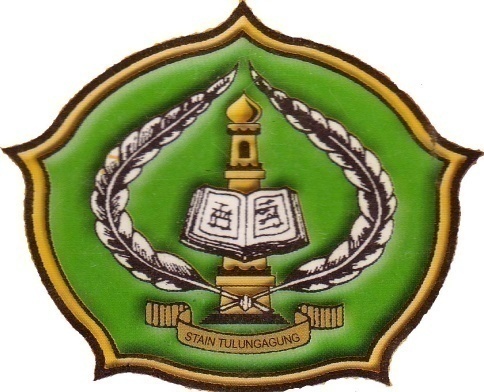 Oleh:MOHAMAD MAHMUDINIM. 3211073082PROGRAM STUDI PENDIDIKAN AGAMA ISLAM 
JURUSAN TARBIYAHSEKOLAH TINGGI AGAMA ISLAM NEGERI
(STAIN) TULUNGAGUNG2011KOMPETENSI PROFESIONAL GURU PAI DALAM PELAKSANAAN EVALUASI PEMBELAJARAN DI SMAN 1 PONGGOK BLITARSKRIPSIDiajukan Kepada Sekolah Tinggi Agama Islam Negeri (STAIN) Tulungagung Untuk Memenuhi Salah Satu Persyaratan Dalam Menyelesaikan Program Sarjana Strata Satu Ilmu Pendidikan IslamOleh:MOHAMAD MAHMUDINIM. 3211073082PROGRAM STUDI PENDIDIKAN AGAMA ISLAM 
JURUSAN TARBIYAHSEKOLAH TINGGI AGAMA ISLAM NEGERI
(STAIN) TULUNGAGUNGJULI 2011PERSETUJUAN PEMBIMBINGSkripsi dengan judul “Kompetensi Profesional Guru PAI Dalam Pelaksanaan Evaluasi Pembalajaran di SMAN 1 Ponggok Blitar” yang ditulis oleh Mohamad Mahmudi ini telah diperiksa dan disetujui untuk diujikan.Tulungagung,   7   Juli 2011PENGESAHANSkripsi dengan judul “Kompetensi Profesional Guru PAI Dalam Pelaksanaan Evaluasi Pembalajaran di SMAN 1 Ponggok Blitar” yang ditulis oleh Mohamad Mahmudi ini telah dipertahankan di depan Dewan Penguji Skripsi STAIN Tulungagung pada hari Rabu, tanggal 20 Juli 2011, dan dapat diterima sebagai salah satu persyaratan untuk menyelesaikan Program Sarjana Strata Satu Ilmu Pendidikan IslamDewan Penguji Skripsi Penguji Utama,Anisatul Mufarokah, S.AgNIP. 19700817 199803 2 001Tulungagung, 20 Juli 2011Mengesahkan,STAIN TulungagungKetua,Dr. Maftukhin, M.Ag. NIP. 19670717 200003 1 002MOTTO“Barangsiapa yang mengerjakan kebaikan seberat dzarrahpun, niscaya Dia akan melihat (balasan)nya. dan Barangsiapa yang mengerjakan kejahatan sebesar dzarrahpun, niscaya Dia akan melihat (balasan)nya pula”PERSEMBAHANSkripsi ini kupersembahkan untuk:Kedua orang tuaku tercinta khususnya Ibu SINAH yang telah memberikan kasih sayang, keikhlasan, bimbingan, serta motivasi baik materiil maupun spirituil demi terselesainya pendidikanku dan yang selalu kurindukan do’a dan ridhonyaKakakku LIS SURYATI dan seluruh keluarga yang selalu memberikan kasih sayang, dorongan dan semangat yang berarti demi kelancaran studiku.Pembibingku Bpk. Abdulloh Chakim M.Pd. yang membibingku sehingga skripsi ini dapat terselesaikan dengan baikBapak Ibu guru dosen STAIN, terima kasih atas segala ilmu yang diberikan, semoga bermanfaat di dunia dan di akhirat.Seluruh sahabat-sahabatku seperjuangan di PAI-Suatu dan semua temen-temen yang ada di STAIN yang tidak bisa disebutkan satu persatu terima kasih untuk hangatnya persahabatan yang kalian berikan.Nama-nama yang selalu membantu dan semua hamba Alloh yang senantiasa menyertakan aku dalam setiap dokumen’akhlak yang mereka panjatkan baik lahir maupun batin yang tidak mungkin dituliskan dalam selembar kertas ini. Terima kasih atas ketulusan dokumen’anya.  Almamaterku STAIN Tulungagung.KATA PENGANTARRasa syukur senantiasa penulis panjatkan ke hadirat Allah swt teriring do’a Alhamdulillahi Robbil Alamin serta atas taufiq, hidayah, dan inayah-Nya yang diberikan kepada penulis sehingga mampu menyelesaikan skripsi ini dengan lancar dan tidak ada hambatan.Shalawat dan salam semoga tetap terlimpah dari junjungan kita Nabi Besar Muhammad saw yang telah memberi jalan terang kepada umatnya dalam menggapai kehidupan. Di dalam penyusunan skripsi ini penulis menyadari banyak kekurangan, namun kesemuanya ini telah penulis lakukan secara maksimal. Hal ini disebabkan karena keterbatasan pengetahuan yang penulis miliki.Atas bantuan dan bimbingan yang telah diberikan selama ini penulis terima untuk mencapai keberhasilan, dengan kerendahan hati penulis hanya mampu menyampaikan terima kasih kepada:Bapak Dr. Maftukhin, M.Ag., selaku Ketua Sekolah Tinggi Agama Islam Negeri (STAIN) Tulungagung.Bapak Kharis M.Pd.I, selaku Ketua Prodi Pendidikan Agama Islam.Bapak Abdulloh Chakim M.Pd., selaku Dosen Pembimbing..Bapak Ibu Dosen STAIN Tulungagung yang telah memberikan bimbingan, pengalaman dan ilmunya.Bapak Drs. Slamet., selaku Kepala SMAN 1 Ponggok Blitar.Ibu Masti’ah, S.Ag dan Ibu Nila Nihlatul, S.Pd.I., selaku Guru PAI di SMAN 1 Ponggok BlitarKedua orang tuaku yang selalu memberikan dorongan baik materiil maupun moril hingga dapat terselesaikannya penyusunan skripsi yang sederhana ini.Sahabat-sahabatku yang telah membantu dalam menyelesaikan skripsi ini.Semoga segala bantuan dan bimbingan yang diberikan mendapat balasan dari Allah swt. Dan dengan ini penulis berharap kepada pembaca saran dan kritik demi kesempurnaan skripsi ini. semoga skripsi ini dapat bermanfaat bagi semua pihak yang membutuhkan serta mohon dimaafkan jika ada terdapat kekurangan dalam penyusunan skripsi ini.DAFTAR ISIHalamanHALAMAN SAMPUL 	     i	HALAMAN PENGAJUAN 	     iiHALAMAN PERSETUJUAN 	     iiiHALAMAN PENGESAHAN 	     iv	HALAMAN MOTTO 	      v	HALAMAN PERSEMBAHAN 	     vi	KATA PENGANTAR 	    vii	DAFTAR ISI 	     ix	DAFTAR TABEL 	    xiiDAFTAR BAGAN……………………………………………………………..   xiiiDAFTAR LAMPIRAN 	    xivABSTRAK 	    xvBAB I 	PENDAHULUANLatar Belakang Masalah 	     1	Rumusan Masalah 	     7	Tujuan Penelitian 	     7	Kegunaan Penelitian 	     8	Penegasan Istilah 	     9	Sistematika Pembahasan 	    11	BAB II  KAJIAN TEORI Tinjauan Tentang Kompetensi Guru PAI 	     12Pengertian Kompetensi Guru	     12	  Urgensi Kompetensi Guru	     16Macam-macam Kompetensi Guru 	     19Tinjauan Tentang Evaluasi Pembelajaran 	     29Hakikat Evaluasi Pembelajaran	     29Pengertian, Tujuan, dan Fungsi Evaluasi……………….    29Prinsip-prinsip Evaluasi…………………………………    38Teknik Evaluasi…………………………………………     40Tinjauan Tentang Perencanaan Evaluasi Pembelajaran	     43Tinjauan Tentang Pelaksanaan Evaluasi Pembelajaran	     49Tinjauan Tentang Perencanaan Evaluasi Pembelajaran	     52BAB III	METODE PENELITIAN Jenis Penelitian 	     55Lokasi Penelitian 	     56Kehadiran Peneliti 	     57Sumber Data 	     58	Prosedur Pengumpulan Data	     59Teknik Analisis Data 	     61	Pengecekan Keabsahan Temuan 	     63	Tahap-tahap Penelitian 	     65BAB IV	HASIL PENELITIANDeskripsi Lokasi Penelitian.Sejarah SMAN 1 Ponggok Blitar i	     67Identitas Sekolah	    68Struktur Organisasi	     69Visi, Misi Dan Tujuan Sekolah	     70Keadaan Guru dan Pegawai	     71Keadaan Siswa	     73Sarana Prasarana	     74Deskripsi Data dan Analisis Data	     75     Pembahasan Penelitian	      90BAB V 	PENUTUPKesimpulan 	    97	Saran-saran 	    98	DAFTAR PUSTAKALAMPIRAN-LAMPIRANDAFTAR TABELHalamanTabel 1	:	Identitas Sekolah	     68Tabel 2	:  Jumlah Guru dan Pegawai	     72Tabel 3	:	Jumlah Siswa SMAN 1 Ponggok 	     74Tabel 4	:	Sarana dan Prasarana 	     74DAFTAR BAGANBagan	                                                                                                     Halaman Struktur Organisasi SMAN 1 Ponggok Blitar	    70                                    DAFTAR LAMPIRANLampiran 1	:	Pedoman Interview.Lampiran 3	:  Pedoman ObservasiLampiran 4	:  Pedoman DokumentasiLampiran 5	:  Biografi PenulisLampiran 6	:	Kartu BimbinganLampiran 7	:	 Bimbingan SkripsiLampiran 8	: 	 Ijin Penelitian dari STAIN TulungagungLampiran 9	:	 Keterangan Penelitian dari SMAN 1 Ponggok BlitarLampiran 10	:	 Keaslian TulisanLampiran 14	: 	Kisi-kisi soal, Soal, Silabus, RPP, dan Tata Tertib UjianABSTRAKSkripsi dengan judul “Kompetensi Profesional Guru Pendidikan Agama Islam dalam pelaksanaan evaluasi pembelajaran di Sekolah Menengah Atas Negeri 1 Ponggok Blitar” ini ditulis oleh Mohamad Mahmudi dibimbing oleh Abdulloh Chakim, M.Pd.Kata kunci : Kompetensi Profesional Guru, Evaluasi pembelajaran.Penelitian dalam skripsi ini mengkaji tentang kompetensi profesional guru Pendidikan Agama Islam dalam hal pelaksanaan evaluasi pembelajaran. Pembahasan skripsi ini dimaksudkan untuk mengetahui kompetensi profesional guru Pendidikan Agama Islam yang berkaitan dengan evaluasi pembelajaran, serta untuk mengetahui pelaksanaan evaluasi pembelajaran Pendidikan Agama Islam di sekolah. Dalam hal ini peneliti mengadakan penelitian di Sekolah Menengah Atas Negeri 1 Ponggok Blitar.Fokus penelitian dalam penulisan skripsi ini adalah (1) Bagaimana kompetensi profesional Guru Pendidikan Agama Islam dalam merencanakan evaluasi pembelajaran? (2) Bagaimana kompetensi profesional Guru Pendidikan Agama Islam dalam melaksanakan evaluasi pembelajaran? (3) Bagaimana kompetensi profesional Guru Pendidikan  Agama  Islam dalam memanfaatkan hasil evaluasi pembelajaran? Adapun yang menjadi tujuan penelitian dalam hal ini adalah untuk mengetahui secara jelas tentang kompetensi profesional Guru Pendidikan Agama Islam dalam pelaksanaan evaluasi pembelajaran di Sekolah Menengah Atas Negeri 1 Ponggok Blitar .Dalam penelitian ini menggunakan jenis penelitian deskripsi dengan pendekatan kualitatif. Data dikumpulkan dengan menggunakan metode interview, observasi dan dokumentasi. Selanjutnya dianalisis dengan menggunakan teknik analisisis yang dimaulai dari reduksi data, penyajian data, dan penarikan kesimpulan dengan teknik trianggulasi yaitu teknik pemeriksaan keabsahan data yang memanfaatkan sesuatu yang lain untuk keperluan pengecekan atau sebagai pembanding terhadap data yang diperoleh.Dalam hal pengevaluasian, seorang guru dikatakan berkompeten apabila memahami teknik dan prosedur evaluasi, mampu merencanakan, mampu melaksanakan evaluasi, serta memanfaatkan hasil evaluasi, mampu memberikan tindak lanjut, sehingga didapat hasil evaluasi yang digunakan untuk memperbaiki proses belajar mengajar. Pelaksanaan evaluasi tersebut dimulai dari perencanaan evaluasi, pelaksanaanan evaluasi dan memanfaatkan hasil evaluasi.Adapun yang menjadi tolok ukur kompetensi guru dalam pelaksanaan evaluasi pembelajaran adalah acuan yang dapat mengkategorikan guru Pendidikan Agama Islam berkompetensi sedang, cukup atau rendah. Dan setelah dilakukan penelitian di SMAN 1 Ponggok Blitar, maka dapat disimpulkan bahwa guru Pendidikan Agama Islam di SMAN 1 Ponggok Blitar memiliki kompetensi yang cukup dalam pelaksanaan evaluasi pembelajaran.Pembimbing,Abdulloh Chakim M.PdNIP. 19730107 199803 1 003Ketua,Drs. Muniri, M.Pd    NIP.19681130 200701 1 002Sekretaris,Abdulloh Chakim, M.PdNIP. 19730107 199803 1 003Tulungagung,Rajab 1432 HTulungagung,8 Juni 2011Penulis,MOHAMAD MAHMUDINIM. 3211073082Penulis,MOHAMAD MAHMUDINIM. 3211073082